Problème ou imageÉquationJanie a lancé deux cubes numérotés et a obtenu 10.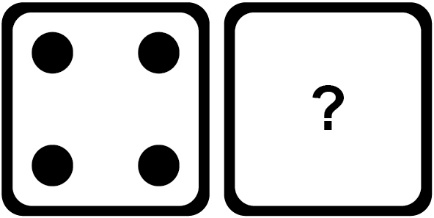 Quel nombre était sur l’autre cube ?Il y a 12 voitures dans le stationnement.Les voitures sont garées en rangées de 4.Combien de rangées y a-t-il ?3a = 15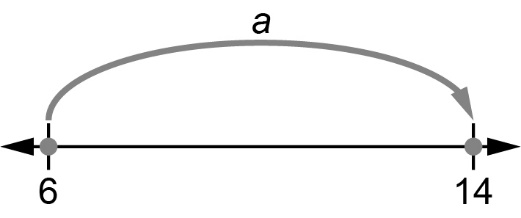 